Date of Request:    /    /  			BTS is authorizing the reclassification of (Employee Name) _________________________ (PERNR:)           (Position #) 4     through the Deep Class Series, from the present job of Classification Number:   Title:        to the job of Classification Number:    Title:        Provide the employee’s current and proposed salary pay rate:Please complete the questions on the back and provide a current organizational chart.**FORWARDING OF THIS FORM CONSTITUTES APPROVAL OF THIS REQUEST FOR FURTHER ACTION. Received Date:Received Date:Received Date:BHR Tracking #: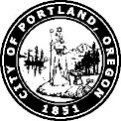 Request for Employee Reclassification in Deep Class Series (BTS only)Request for Employee Reclassification in Deep Class Series (BTS only)Request for Employee Reclassification in Deep Class Series (BTS only)Request for Employee Reclassification in Deep Class Series (BTS only)Employee’s Current Pay Rate: $     Employee’s Proposed Pay Rate:  $     Union Notice send to/date: Union Notice send to/date: Union Notice send to/date: Union Notice send to/date: Union Notice send to/date: Union Notice send to/date: Union Notice send to/date:  Approved     DisapprovedEffective Date:    /      /      /      /      /      /  Class/Comp Analyst DatePosition Management initials and date ___________________________Position Management initials and date ___________________________Position Management initials and date ___________________________Position Management initials and date ___________________________Position Management initials and date ___________________________Position Management initials and date ___________________________Position Management initials and date ___________________________Position Management initials and date ___________________________HRBP:Briefly explain the reason(s) for the request:Briefly explain the reason(s) for the request:Briefly explain the reason(s) for the request:Briefly explain the reason(s) for the request:Briefly explain the reason(s) for the request:Briefly explain the reason(s) for the request:Briefly explain the reason(s) for the request:Please provide a statement detailing the employee’s ability to substantially perform the full range of duties of the higher-level classification. This statement must describe the higher-level duties the employee is performing as well as the knowledge, skills, and abilities the employee possesses to accomplish those higher duties.)Please provide a statement detailing the employee’s ability to substantially perform the full range of duties of the higher-level classification. This statement must describe the higher-level duties the employee is performing as well as the knowledge, skills, and abilities the employee possesses to accomplish those higher duties.)Please provide a statement detailing the employee’s ability to substantially perform the full range of duties of the higher-level classification. This statement must describe the higher-level duties the employee is performing as well as the knowledge, skills, and abilities the employee possesses to accomplish those higher duties.)Please provide a statement detailing the employee’s ability to substantially perform the full range of duties of the higher-level classification. This statement must describe the higher-level duties the employee is performing as well as the knowledge, skills, and abilities the employee possesses to accomplish those higher duties.)Please provide a statement detailing the employee’s ability to substantially perform the full range of duties of the higher-level classification. This statement must describe the higher-level duties the employee is performing as well as the knowledge, skills, and abilities the employee possesses to accomplish those higher duties.)Please provide a statement detailing the employee’s ability to substantially perform the full range of duties of the higher-level classification. This statement must describe the higher-level duties the employee is performing as well as the knowledge, skills, and abilities the employee possesses to accomplish those higher duties.)Please provide a statement detailing the employee’s ability to substantially perform the full range of duties of the higher-level classification. This statement must describe the higher-level duties the employee is performing as well as the knowledge, skills, and abilities the employee possesses to accomplish those higher duties.)For more information, contact:Phone:      A current organizational chart showing the affected position is required and must be attached.A current organizational chart showing the affected position is required and must be attached.A current organizational chart showing the affected position is required and must be attached.A current organizational chart showing the affected position is required and must be attached.A current organizational chart showing the affected position is required and must be attached.A current organizational chart showing the affected position is required and must be attached.A current organizational chart showing the affected position is required and must be attached.Name of Requesting Party** (print):      Signature of Requesting Party:Name of Requesting Party** (print):      Signature of Requesting Party:Name of Requesting Party** (print):      Signature of Requesting Party:Name of Requesting Party** (print):      Signature of Requesting Party:Date:      Date:      Date:      Name of Bureau Management** (print):      Signature of Bureau Management:Name of Bureau Management** (print):      Signature of Bureau Management:Name of Bureau Management** (print):      Signature of Bureau Management:Name of Bureau Management** (print):      Signature of Bureau Management:Date:      Date:      Date:      